КАРАРРЕШЕНИЕ26 сентября 2016 года 						           		№4-10«Об утверждении Положения об Общественном советеБуинского муниципального района Республики Татарстан»В соответствии со статьей 33 Федерального закона от 06.10.2003 года № 131-ФЗ «Об общих принципах организации местного самоуправления в Российской Федерации», Федеральным законом № 212-ФЗ от 21.07.2014г. «Об основах общественного контроля в Российской Федерации», статьей 22 Устава Буинского муниципального района РТ, в целях осуществления общественного контроля за деятельностью органов местного самоуправления, обеспечения взаимодействия граждан и органов местного самоуправления при решении вопросов экономического, социального и иного местного значения в Буинском муниципальном районе Республики Татарстан, Совет Буинского муниципального района решил:  1. Утвердить Положение об Общественном совете Буинского муниципального района Республики Татарстан (Приложение № 1).2. Решение Буинского районного Совета от 14.05.2007 г. № 7-16 «О положении об общественном совете Буинского муниципального района» признать утратившим силу.3. Опубликовать настоящее Решение на Официальном портале правовой информации Республики Татарстан, а также на портале муниципальных образований Республики Татарстан в информационно-телекоммуникационной сети Интернет.4. Установить, что настоящее постановление вступает в силу со дня его официального опубликования.5. Контроль за исполнением настоящего Решения оставляю за собой.Глава Буинского муниципального района,председатель СоветаБуинского муниципального района                                            А.К.АйзетулловПриложение № 1к решению СоветаБуинского муниципального района Республики Татарстанот 26.09.2016  г. № 4-10Положение об Общественном советеБуинского муниципального района Республики Татарстан1. Общие положенияОбщественный совет Буинского муниципального района Республики Татарстан (далее - Общественный совет) является постоянно действующим совещательным органом, осуществляющим обсуждение широкого круга общественно значимых вопросов района и внесение предложений по их решению в соответствии с Федеральным Законом № 131-ФЗ от 6 октября 2003 года «Об общих принципах организации местного самоуправления в Российской Федерации», Федеральным законом № 212-ФЗ от 21.07.2014г. «Об основах общественного контроля в Российской Федерации».	Общественный совет обеспечивает взаимодействие граждан Буинского муниципального района с органами местного самоуправления в целях учета их интересов и потребностей, защиты прав и свобод граждан и прав общественных объединений при реализации органами местного самоуправления своих полномочий, осуществления общественного контроля за деятельностью исполнительных органов местного самоуправления.Общественный совет не обладает правами юридического лица, не подлежит регистрации. Члены общественного совета осуществляют свою деятельность на общественных началах, руководствуясь Конституцией Российской Федерации, Конституцией Республики Татарстан, федеральными законами, законами и нормативными правовыми актами Республики Татарстан, нормативными правовыми актами района, постановлениями и распоряжениями главы района, настоящим Положением.Общественный совет осуществляет свою работу на основе взаимной заинтересованности институтов гражданского общества, органов государственной власти и местного самоуправления, средств массовой информации.2. Цели и задачи Общественного совета.Основными целями деятельности Общественного совета являются:содействие развитию гражданского общества, конструктивному диалогу между властью и обществом, достижению общественного согласия при решении важнейших для населения социальных, экономических, культурных и политических вопросов в Буинском муниципальном районе Республики Татарстан;учет потребностей и интересов, защита прав и свобод граждан и прав общественных объединений при формировании и реализации государственной политики в соответствующей сфере;привлечение представителей общественных, профессиональных и творческих объединений к разработке основных направлений государственной политики по вопросам, относящимся к соответствующей сфере деятельности, претворение в жизнь принципа гласности и открытости деятельности Совета Буинского муниципального района Республики Татарстан;усиление общественного контроля качества государственных (муниципальных) услуг, предоставляемых государственными (муниципальными) учреждениями в Буинском муниципальном районе Республике Татарстан, развитие принципов открытости, законности и профессионализма в соответствующей сфере.Основными задачами Общественного совета являются:обеспечение взаимодействия органов местного самоуправления с гражданами и общественными объединениями;мониторинг и анализ общественного мнения по важнейшим социальным и экономическим вопросам;выработка предложений и рекомендаций по осуществлению социально-экономических и культурных преобразований в районе на основе широкого обсуждения проблем его перспективного развития и благоустройства, состояния муниципального хозяйства и социокультурной сферы;организация учета общественного мнения при принятии и реализации органами местного самоуправления муниципальных правовых актов, предложений по совершенствованию организации приема граждан, функционирования муниципальных служб и организаций по итогам социально-экономических исследований;взаимодействие с органами местного самоуправления посредством привлечения к общественной деятельности граждан, проживающих на территории района и имеющих опыт работы в органах управления и власти;содействие развитию общего благоприятного инвестиционного климата в интересах развития экономики района;общественный контроль за деятельностью органов местного самоуправления Буинского муниципального района, иных органов и организаций, осуществляющих в соответствии с федеральными законами отдельные публичные полномочия; формулирование инновационных идей, инициатив, проектов, предложений по наиболее важным и социально значимым проблемам района;проведение независимой оценки качества оказания услуг организациями в сфере культуры, социального обслуживания, охраны здоровья и образования (далее - независимая оценка качества);проведение общественной экспертизы проектов нормативных правовых актов, касающихся вопросов соответствующей сферы деятельности, в том числе обсуждение проектов государственных программ, разрабатываемых исполнительными органами государственной власти Республики Татарстан;совершенствование механизма учета общественного мнения при принятии решений Совета Буинского муниципального района Республики Татарстан;повышение информированности общественности по основным направлениям деятельности Совета Буинского муниципального района Республики Татарстан; выработка обоснованного общественного мнения о качестве государственных (муниципальных) услуг в сферах образования, культуры, здравоохранения, социального обслуживания, молодежной политики, физической культуры и спорта Буинского муниципального района Республики Татарстан;рассмотрение и обсуждение инициатив граждан, социально ориентированных некоммерческих организаций по повышению качества государственных (муниципальных) услуг в сферах образования, культуры, здравоохранения, социального обслуживания, физической культуры и спорта Буинского муниципального района Республики Татарстан.Цели и задачи Общественного совета могут изменяться и дополняться в зависимости от результатов его работы, а также с учетом экономической, социальной и политической ситуации в Российской Федерации, Республике Татарстан.Общественный совет для осуществления независимой оценки качества работы учреждений в пределах возложенных на него задач вправе:формировать перечень учреждений для проведения оценки качества их работы на основе изучения результатов общественного мнения;определять критерии эффективности работы учреждений, которые характеризуют:открытость и доступность информации об организации;перечень, объем (в пределах показателей, отражаемых в государственном, муниципальном задании) и характеристику социальной услуги, технологию (кроме медицинской помощи) ее предоставления;материально-техническое и кадровое обеспечение социальной услуги;результат предоставления социальной услуги (кроме медицинской помощи, организуемой и оказываемой в соответствии с порядками оказания медицинской помощи, а также на основе стандартов медицинской помощи);комфортность условий и доступность получения услуги, в том числе для граждан с ограниченными возможностями здоровья;время ожидания в очереди при получении услуги;доброжелательность, вежливость и компетентность работников учреждения;долю получателей услуг, удовлетворенных качеством обслуживания в учреждении;организовывать работу по выявлению, обобщению и анализу общественного мнения и составлению рейтингов о качестве работы учреждений, в том числе сформированных социально ориентированными некоммерческими организациями, профессиональными сообществами и иными экспертами;направлять в орган, осуществляющий функции и полномочия учредителя:информацию о результатах оценки качества работы учреждений, полученную в рамках компетенции Общественного совета;предложения об улучшении качества работы, а также об организации доступа к информации, необходимой для лиц, обратившихся за предоставлением услуги.2.1. Формы и порядок осуществления общественного контроляОбщественный контроль осуществляется в формах общественного мониторинга, общественной проверки, общественной экспертизы, в иных формах, не противоречащих законодательству, а также в таких формах взаимодействия институтов гражданского общества с органами местного самоуправления, как общественные обсуждения, общественные (публичные) слушания и другие формы взаимодействия.Общественный контроль может осуществляться одновременно в нескольких формах.Порядок осуществления общественного контроля в формах, указанных в настоящем Положении, определяется Федеральным законом от 21.07.2014 г. № 212-ФЗ «Об основах общественного контроля в Российской Федерации», другими федеральными законами.Под общественным мониторингом в настоящем Положении понимается осуществляемое субъектом общественного контроля постоянное (систематическое) или временное наблюдение за деятельностью органов местного самоуправления, муниципальных организаций, иных органов и организаций, осуществляющих в соответствии с федеральными законами отдельные публичные полномочия.Организаторами общественного мониторинга являются общественные палаты (советы) муниципальных образований, общественные наблюдательные комиссии, общественные инспекции, общественные объединения и иные негосударственные некоммерческие организации.Общественный мониторинг проводится публично и открыто с использованием информационно-телекоммуникационных систем, в том числе информационно-телекоммуникационной сети «Интернет».Порядок проведения общественного мониторинга и определения его результатов устанавливается организатором общественного мониторинга. Организатор общественного мониторинга обнародует информацию о предмете общественного мониторинга, сроках, порядке его проведения и определения его результатов в соответствии с настоящим Положением.Субъектом общественного контроля по результатам проведения общественного мониторинга может быть подготовлен итоговый документ, который подлежит обязательному рассмотрению органами местного самоуправления, муниципальными организациями, иными органами и организациями, осуществляющими в соответствии с федеральными законами отдельные публичные полномочия.Итоговый документ, подготовленный по результатам общественного мониторинга, обнародуется в соответствии с настоящим Положением, в том числе размещается в информационно-телекоммуникационной сети «Интернет».В зависимости от результатов общественного мониторинга его организатор вправе инициировать проведение общественного обсуждения, общественных (публичных) слушаний, общественной проверки, общественной экспертизы, а в случаях, предусмотренных законодательством Российской Федерации, иных общественных мероприятий.Под общественной проверкой в настоящем Положении понимается совокупность действий субъекта общественного контроля по сбору и анализу информации, проверке фактов и обстоятельств, касающихся общественно значимой деятельности органов местного самоуправления, муниципальных организаций, иных органов и организаций, осуществляющих в соответствии с федеральными законами отдельные публичные полномочия, а также деятельности, затрагивающей права и свободы человека и гражданина, права и законные интересы общественных объединений и иных негосударственных некоммерческих организаций. Общественные проверки проводятся в случаях и порядке, которые предусмотрены федеральными законами.Инициаторами общественной проверки могут быть Уполномоченный по правам человека в Российской Федерации, Уполномоченный при Президенте Российской Федерации по правам ребенка, Уполномоченный при Президенте Российской Федерации по защите прав предпринимателей, уполномоченные по правам человека, по правам ребенка, по защите прав предпринимателей, Общественная палата Российской Федерации, а в случаях, предусмотренных законодательством Российской Федерации, Общественная палата Республики Татарстан, Общественный совет и иные субъекты общественного контроля.Порядок организации и проведения общественной проверки устанавливается ее организатором в соответствии с правовыми актами Российской Федерации, законами и иными нормативными правовыми актами Республики Татарстан, настоящим Положением, другими, муниципальными нормативными правовыми актами.Организатор общественной проверки доводит до сведения руководителя проверяемых органа или организации информацию об общественной проверке, о сроках, порядке ее проведения и определения результатов.Срок проведения общественной проверки не должен превышать тридцать дней.При подготовке общественной проверки ее организатор вправе направить в проверяемые орган или организацию запрос о предоставлении необходимых для проведения общественной проверки документов и других материалов.По результатам общественной проверки ее организатор подготавливает итоговый документ (акт), который должен содержать, в частности, основания для проведения общественной проверки, перечень документов и других материалов, изученных в ходе общественной проверки, установленные и документально подтвержденные факты и обстоятельства нарушения прав и свобод человека и гражданина, прав и законных интересов общественных объединений и иных негосударственных некоммерческих организаций или запись об отсутствии таковых, выводы о результатах общественной проверки и предложения и рекомендации по устранению выявленных нарушений.Итоговый документ (акт), подготовленный по результатам общественной проверки, направляется руководителю проверяемых органа или организации, а также иным заинтересованным лицам, размещается субъектами общественного контроля в информационно-телекоммуникационной сети «Интернет».Общественный инспектор - гражданин, привлеченный на общественных началах для проведения общественной проверки. Общественный инспектор при проведении общественной проверки пользуется необходимыми для ее эффективного проведения правами, установленными законодательством Российской Федерации, регулирующим порядок проведения общественных проверок в отдельных сферах государственного управления, в том числе правом получать информацию, необходимую для проведения общественной проверки, подготавливать по результатам общественной проверки итоговый документ (заключение) и участвовать в его подготовке, а также высказывать особое мнение в итоговом документе.Итоговый документ (заключение), представленный общественным инспектором организатору общественной проверки, должен содержать объективные, достоверные и обоснованные выводы о результатах общественной проверки, а также предложения и рекомендации.Общественный инспектор обязан сообщить организатору общественной проверки о наличии у общественного инспектора конфликта интересов, а также о любых попытках подкупа или давления на него. Информация об этом обнародуется в соответствии с настоящим Положением, в том числе размещается в информационно-телекоммуникационной сети «Интернет».В случае нарушения общественным инспектором обязанностей, установленных настоящей статьей, он не может быть участником данной общественной проверки и в дальнейшем привлекаться к проведению другой общественной проверки.Под общественной экспертизой в настоящем Положении понимаются основанные на использовании специальных знаний и (или) опыта специалистов, привлеченных субъектом общественного контроля к проведению общественной экспертизы на общественных началах, анализ и оценка актов, проектов актов, решений, проектов решений, документов и других материалов, действий (бездействия) органов местного самоуправления, муниципальных организаций, иных органов и организаций, осуществляющих в соответствии с федеральными законами отдельные публичные полномочия, проверка соответствия таких актов, проектов актов, решений, проектов решений, документов и других материалов требованиям законодательства, а также проверка соблюдения прав и свобод человека и гражданина, прав и законных интересов общественных объединений и иных негосударственных некоммерческих организаций.Проведение общественной экспертизы является обязательным в отношении актов, проектов актов, решений, проектов решений, документов и других материалов в случаях, установленных федеральными законами.Общественная экспертиза может проводиться по инициативе органов местного самоуправления, муниципальных организаций, иных органов и организаций, осуществляющих в соответствии с федеральными законами отдельные публичные полномочия.Инициаторами проведения общественной экспертизы могут быть Уполномоченный по правам человека в Российской Федерации, Уполномоченный при Президенте Российской Федерации по правам ребенка, Уполномоченный при Президенте Российской Федерации по защите прав предпринимателей, уполномоченные по правам человека, по правам ребенка, по защите прав предпринимателей, по правам коренных малочисленных народов в субъектах Российской Федерации, а в случаях, предусмотренных законодательством Российской Федерации, Общественная палата Российской Федерации, Общественная палата Республики Татарстан, общественные палаты (советы) муниципальных образований и иные субъекты общественного контроля.Порядок проведения общественной экспертизы устанавливается ее организатором в соответствии с федеральными законами и иными нормативными правовыми актами Российской Федерации, законами и иными нормативными правовыми актами Республики Татарстан, настоящим Положением, другими, муниципальными нормативными правовыми актами.Если проведение общественной экспертизы в соответствии с федеральным законодательством является обязательным, организатор общественной экспертизы может привлечь на общественных началах к проведению общественной экспертизы специалиста в соответствующей области знаний (общественного эксперта) либо сформировать экспертную комиссию. Экспертная комиссия формируется из общественных экспертов, имеющих соответствующее образование и квалификацию в различных областях знаний.Отбор кандидатур для включения в состав общественных экспертов осуществляется организатором общественной экспертизы на основании сведений, предоставленных научными и (или) образовательными организациями, общественными объединениями и иными негосударственными некоммерческими организациями, а также на основании сведений, размещенных на личных страницах общественных экспертов в информационно-телекоммуникационной сети «Интернет».Срок проведения общественной экспертизы не может превышать сто двадцать дней со дня объявления о проведении общественной экспертизы, если иное не установлено федеральными законами.Итоговый документ (заключение), подготовленный по результатам общественной экспертизы, должен содержать:1) объективные, достоверные и обоснованные выводы общественных экспертов (экспертной комиссии) о соответствии или несоответствии акта, проекта акта, решения, проекта решения, документа или других материалов, в отношении которых проводилась общественная экспертиза, или их отдельных положений законодательству Российской Федерации, а также о соблюдении или несоблюдении прав и свобод человека и гражданина, прав и законных интересов общественных объединений и иных негосударственных некоммерческих организаций;2) общественную оценку социальных, экономических, правовых и иных последствий принятия акта, проекта акта, решения, проекта решения, документа или других материалов, в отношении которых проводилась общественная экспертиза;3) предложения и рекомендации по совершенствованию акта, проекта акта, решения, проекта решения, документа или других материалов, в отношении которых проводилась общественная экспертиза.Итоговый документ (заключение), подготовленный по результатам общественной экспертизы, направляется на рассмотрение в органы местного самоуправления, муниципальные организации, иные органы и организации, осуществляющие в соответствии с федеральными законами отдельные публичные полномочия, и обнародуется в соответствии с настоящим Положением, в том числе размещается в информационно-телекоммуникационной сети «Интернет».Общественный эксперт при проведении общественной экспертизы пользуется необходимыми для ее эффективного проведения правами, установленными законодательством Российской Федерации, регулирующим порядок проведения общественной экспертизы в отдельных сферах общественных отношений, в том числе правом подготавливать по результатам общественной экспертизы итоговый документ (заключение) либо участвовать в подготовке общего итогового документа (общего заключения).Итоговый документ (заключение), представленный общественным экспертом организатору общественной экспертизы, должен содержать объективные, достоверные и обоснованные выводы о результатах общественной экспертизы.Общественный эксперт обязан сообщить организатору общественной экспертизы о наличии у общественного эксперта конфликта интересов, а также о любых попытках подкупа или давления на него. Информация об этом обнародуется в соответствии с настоящим Положением, в том числе размещается в информационно-телекоммуникационной сети «Интернет».В случае нарушения общественным экспертом обязанностей, установленных настоящей статьей, он не может быть участником данной общественной экспертизы и в дальнейшем привлекаться к проведению других общественных экспертиз.Под общественным обсуждением в настоящем Положении понимается используемое в целях общественного контроля публичное обсуждение общественно значимых вопросов, а также проектов решений органов местного самоуправления, муниципальных организаций, иных органов и организаций, осуществляющих в соответствии с федеральными законами отдельные публичные полномочия, с обязательным участием в таком обсуждении уполномоченных лиц указанных органов и организаций, представителей граждан и общественных объединений, интересы которых затрагиваются соответствующим решением.Общественное обсуждение проводится с привлечением к участию в нем представителей различных профессиональных и социальных групп, в том числе лиц, права и законные интересы которых затрагивает или может затронуть решение, проект которого выносится на общественное обсуждение.Общественное обсуждение проводится публично и открыто. Участники общественного обсуждения вправе свободно выражать свое мнение и вносить предложения по вопросам, вынесенным на общественное обсуждение. Общественное обсуждение указанных вопросов может проводиться через средства массовой информации, в том числе через информационно-телекоммуникационную сеть «Интернет».Порядок проведения общественного обсуждения устанавливается его организатором в соответствии с федеральными законами и иными нормативными правовыми актами Российской Федерации, законами и иными нормативными правовыми актами Республики Татарстан, настоящим Положением, другими, муниципальными нормативными правовыми актами. Организатор общественного обсуждения в соответствии с настоящим Положением заблаговременно обнародует информацию о вопросе, выносимом на общественное обсуждение, сроке, порядке его проведения и определения его результатов. При этом организатор обеспечивает всем участникам общественного обсуждения свободный доступ к имеющимся в его распоряжении материалам, касающимся вопроса, выносимого на общественное обсуждение.По результатам общественного обсуждения подготавливается итоговый документ (протокол), который направляется на рассмотрение в органы местного самоуправления и обнародуется в соответствии с настоящим Положением, в том числе размещается в информационно-телекоммуникационной сети «Интернет».Под общественными (публичными) слушаниями в настоящем Положении понимается собрание граждан, организуемое субъектом общественного контроля, а в случаях, предусмотренных законодательством Российской Федерации, органами местного самоуправления, муниципальными организациями, иными органами и организациями, осуществляющими в соответствии с федеральными законами отдельные публичные полномочия, для обсуждения вопросов, касающихся деятельности указанных органов и организаций и имеющих особую общественную значимость либо затрагивающих права и свободы человека и гражданина, права и законные интересы общественных объединений и иных негосударственных некоммерческих организаций.Общественные (публичные) слушания проводятся по вопросам муниципального управления в сферах охраны окружающей среды, градостроительной деятельности, закупок товаров, работ, услуг для обеспечения муниципальных нужд и в других сферах в случаях, установленных правовыми актами Российской Федерации, законами и иными нормативными правовыми актами Республики Татарстан, настоящим Положением, другими, муниципальными нормативными правовыми актами.Общественные (публичные) слушания проводятся в помещении, пригодном для размещения в нем представителей различных групп населения, права и законные интересы которых затрагивают вопросы, вынесенные на общественные (публичные) слушания. Организатор слушаний не вправе ограничить доступ в помещение заинтересованных лиц или их представителей.Общественные (публичные) слушания проводятся публично и открыто. Участники общественных (публичных) слушаний вправе свободно высказывать свое мнение и вносить предложения и замечания по вопросу, вынесенному на общественные (публичные) слушания.Порядок проведения общественных (публичных) слушаний и определения их результатов устанавливается их организатором в соответствии с законодательством Российской Федерации. Организатор общественных (публичных) слушаний в соответствии с настоящим Положением заблаговременно обнародует информацию о вопросе, вынесенном на общественные (публичные) слушания, а также о дате, времени, месте и порядке их проведения и определения их результатов. При этом организатор общественных (публичных) слушаний обеспечивает всем их участникам свободный доступ к имеющимся в его распоряжении материалам, касающимся вопроса, вынесенного на общественные (публичные) слушания.По результатам общественных (публичных) слушаний их организатор составляет итоговый документ (протокол), содержащий обобщенную информацию о ходе общественных (публичных) слушаний, в том числе о мнениях их участников, поступивших предложениях и заявлениях, об одобренных большинством участников слушаний рекомендациях.Итоговый документ (протокол), подготовленный по результатам общественных (публичных) слушаний, направляется на рассмотрение в органы местного самоуправления, муниципальные организации, иные органы и организации, осуществляющие в соответствии с федеральными законами отдельные публичные полномочия, и обнародуется в соответствии с настоящим Положением, в том числе размещается в информационно-телекоммуникационной сети «Интернет».Определение и обнародование результатов общественного контроля осуществляются путем подготовки и направления в органы местного самоуправления, муниципальные организации, иные органы и организации, осуществляющие в соответствии с федеральными законами отдельные публичные полномочия, итогового документа, подготовленного по результатам общественного контроля: итогового документа общественного мониторинга, акта общественной проверки, заключения общественной экспертизы, протокола общественного обсуждения, протокола общественных (публичных) слушаний, а также в иных формах, предусмотренных федеральными законами.В итоговом документе, подготовленном по результатам общественного контроля, указываются место и время осуществления общественного контроля, задачи общественного контроля, субъекты общественного контроля, формы общественного контроля, установленные при осуществлении общественного контроля факты и обстоятельства, предложения, рекомендации и выводы. К итоговому документу прилагаются иные документы, полученные при осуществлении общественного контроля.Общественные объединения и иные негосударственные некоммерческие организации на основании результатов общественного контроля вправе:1) направлять в органы государственной власти, органы местного самоуправления, государственные и муниципальные организации, иные органы и организации, осуществляющие в соответствии с федеральными законами отдельные публичные полномочия, предложения и рекомендации по совершенствованию их деятельности, а также по устранению причин и условий, способствовавших нарушению прав и свобод человека и гражданина, прав и законных интересов общественных объединений и иных негосударственных некоммерческих организаций;2) выдвигать общественную инициативу в соответствии с законодательством Российской Федерации;3) оспаривать в установленном федеральным законом порядке (в том числе в судебном и (или) административном порядке) нормативные правовые акты, решения и действия (бездействие) органов государственной власти, органов местного самоуправления, государственных и муниципальных организаций, иных органов и организаций, осуществляющих в соответствии с федеральными законами отдельные публичные полномочия.Субъекты общественного контроля в соответствии с настоящим Положением обнародуют информацию о своей деятельности, о проводимых мероприятиях общественного контроля и об их результатах, в том числе размещают ее в информационно-телекоммуникационной сети «Интернет», в средствах массовой информации, а также при необходимости направляют информацию о результатах общественного контроля в органы прокуратуры и (или) органы государственной власти и органы местного самоуправления, в компетенцию которых входит осуществление государственного контроля (надзора) или муниципального контроля за деятельностью органов и (или) организаций, в отношении которых осуществляется общественный контроль.Органы местного самоуправления, муниципальные организации, иные органы и организации, осуществляющие в соответствии с федеральными законами отдельные публичные полномочия, обязаны рассматривать направленные им итоговые документы, подготовленные по результатам общественного контроля, и в установленный законодательством Российской Федерации срок направлять соответствующим субъектам общественного контроля обоснованные ответы.3. Функции общественного советаОбщественный совет осуществляет следующие функции:обеспечивает участие представителей общественности района в подготовке проектов правовых актов на местном уровне;участвует в разработке и анализе эффективности программ социально-
экономического развития района;информирует органы местного самоуправления о своей деятельности и происходящих в районе социально значимых процессах;содействует информированию общественности района о деятельности органов местного самоуправления;вносит соответствующие предложения, регулирующие отношения в экономических и социальных сферах;взаимодействует с Советом муниципальных образований Республики Татарстан, Общественной палатой Республики Татарстан, региональными и местными средствами массовой информации в целях формирования атмосферы гласности и конструктивного сотрудничества различных социальных групп и общественных объединений;вносит предложения по эффективному взаимодействию органов района с органами государственной власти;способствует становлению структур гражданского общества в районе, проводя с этой целью публичные мероприятия, посвященные развитию диалога «общество-власть», обсуждению гражданских инициатив, формированию эффективных механизмов взаимодействия органов местного самоуправления и общественности района,определяет перечень организаций, в отношении которых проводится независимая оценка качества,формирует предложения для разработки технического задания для организации, которая осуществляет сбор, обобщение и анализ информации о качестве оказания услуг вышеуказанными организациями (далее - оператор), принимает участие в рассмотрении проектов документации о закупках работ, услуг, а также проектов государственных контрактов, заключаемых с оператором,устанавливает при необходимости критерии оценки качества оказания услуг организациями (дополнительно к общим критериям, устанавливаемым федеральным законодательством),организует работу по выявлению, обобщению и анализу общественного мнения, составлению рейтингов организаций, оказывающих социальные услуги, в том числе сформированных социально ориентированными некоммерческими организациями, профессиональными сообществами и иными экспертами,независимая оценки качества оказания услуг организациями в сфере культуры, социального обслуживания, охраны здоровья и образования (далее - независимая оценка качества);предложения об улучшении соответствующей деятельности организаций.4. Структура и организация деятельности Общественного советаОбщественный совет формируется в составе председателя, заместителя председателя, секретаря и членов Общественного совета при Исполнительном комитете Буинского муниципального района Республики Татарстан на основе предложений граждан, социально ориентированных некоммерческих организаций. Порядок образования общественного совета определяется решением Совета района. Общественный совет формируется на принципах добровольного участия в нем.В Общественный совет могут входить на добровольной основе только представители местных и региональных общественных объединений и организаций, постоянно проживающие на территории района, в том числе являющиеся членами Общественной палаты Республики Татарстан.Членом совета может быть гражданин Российской Федерации, достигший возраста 18 лет, постоянно проживающий на территории района и утвержденный в его составе в порядке, установленном настоящим Положением.Членами Общественного совета не могут быть лица, замещающие государственные должности Российской Федерации, лица, замещающие должности федеральной государственной гражданской службы, государственные должности субъектов Российской Федерации, должности государственной гражданской службы Республики Татарстан, должности муниципальной службы, а также лица, замещающие выборные должности в органах местного самоуправления, лица, признанные недееспособными на основании решения суда, лица, имеющие непогашенную или неснятую судимость.Срок полномочий Общественного Совета Буинского муниципального района – 5 лет. Полномочия Общественного Совета прекращаются одновременно с полномочиями Совета Буинского муниципального района Республики Татарстан.Состав общественного Совета по результатам проведения консультаций с местными общественными объединениями утверждает Глава муниципального районаОсновными принципами формирования общественного совета являются:1) добровольность участия местных и региональных общественных объединений, некоммерческих организаций и отдельных граждан (в порядке самовыдвижения) в формировании общественного совета;2) право организаций на выдвижение только одного кандидата в члены общественного совета;3) невмешательство органов государственной власти и органов местного самоуправления в процесс выдвижения кандидатов в члены общественного совета.Общественный Совет Буинского муниципального района может создавать комиссии и рабочие группы с целью решения тех или иных задач, поставленных перед Общественным Советом Буинского муниципального района. Соответствующие решения принимаются Президиумом Общественного Совета.Постоянно действующим рабочим органом общественного совета является президиум общественного совета.Президиум формируется общественным советом на заседании. В состав президиума общественного совета входят председатель общественного совета, заместитель председателя, секретарь общественного совета, председатели комиссий и (или) рабочих групп.Председатель Общественного совета избирается из числа членов Общественного совета открытым голосованием на заседании Общественного совета, если за него проголосовало более половины от общего числа членов Общественного совета. Решения Общественного совета оформляется протоколом заседания Общественного совета.По представлению председателя, общественный совет избирает заместителя председателя, который исполняет обязанности председателя в его отсутствие.Секретарь общественного совета избирается на заседании общественного совета также по представлению председателя совета.Президиум общественного совета:-	координирует деятельность общественного совета в период между его заседаниями;-	вырабатывает рекомендации по повестке дня заседания общественного совета;	-	готовит материалы для проведения заседаний общественного совета;-	обращается в органы местного самоуправления за получением информации по вопросам социально-экономической и общественно-политической жизни района;- формирует комиссии общественного совета;- привлекает к работе общественного совета экспертов и консультантов;участвует в разработке и экспертизе нормативных правовых актов района;организует публичные мероприятия, занимается аналитической и просветительской деятельностью;освещает в средствах массовой информации основные направления деятельности общественного совета;-	составляет отчет о работе общественного совета по итогам года.
Председатель общественного совета:обеспечивает взаимодействие с органами местного самоуправления и региональными средствами массовой информации;ведет заседания общественного совета и его президиума;информирует руководителей органов местного самоуправления о проделанной советом работе;имеет право совещательного голоса на заседаниях представительного органа района.	Заместитель председателя:	- выполняет обязанности Председателя общественного совета во время его отсутствия;	- может входить в состав одной из комиссий или рабочих групп общественного совета.Секретарь общественного совета:-	осуществляет прием и рассмотрение предложений комиссий и членов общественного совета по вопросам, выносимым для рассмотрения на заседаниях общественного совета, и информирует о них председателя президиума;- проводит организационно-техническую работу общественного совета;- может входить в состав одной из комиссий или рабочих групп общественного совета.Полномочия члена общественного совета могут быть прекращены досрочно. Решение о досрочном прекращении полномочий члена совета принимается на заседании общественного совета большинством голосов от установленного числа членов совета, присутствующих на заседании, по представлению Председателя общественного совета. Полномочия члена общественного совета прекращаются в случае:- подачи им в совет заявления о сложении с себя полномочий члена общественного совета;- избрания его депутатом Государственной Думы Федерального Собрания РФ, назначения членом Совета Федерации Федерального Собрания РФ, избрания депутатом Государственного Совета РТ, а также на выборную должность в орган местного самоуправления, назначения на государственную или муниципальную должность;- неспособности по состоянию здоровья участвовать в работе общественного совета;- признания его недееспособным или ограниченно дееспособным, безвестно отсутствующим или умершим на основании решения суда, вступившего в законную силу;- прекращения гражданства Российской Федерации;- вступления в законную силу вынесенного в отношении его обвинительного приговора суда;- грубого и неоднократного нарушения этики поведения на заседаниях Общественного совета, отказа от работы в структурных подразделениях Общественного совета, систематического отсутствия по неуважительной причине на заседаниях общественного совета;- систематического (более трех раз) неучастия без уважительной причины в работе заседаний Общественного совета;- систематического (более двух раз) неисполнения по уважительной причине поручений председателя или заместителя председателя Общественного совета.- смерти.В случаях неспособности члена Общественного совета осуществлять деятельность по состоянию здоровья, вступления в законную силу в отношении его обвинительного приговора суда, прекращения гражданства Российской Федерации член Общественного совета должен сообщить о данных фактах председателю или заместителю председателя Общественного совета.В случае досрочного прекращения полномочий члена общественного совета, президиум общественного совета организует работу по доукомплектованию состава общественного совета.5. Права и обязанности членов Общественного советаЧлен Общественного совета имеет право:участвовать во всех мероприятиях (заседаниях, совещаниях, "круглых столах" и др.), проводимых по инициативе исполнительного органа;в инициативном порядке готовить и направлять в Общественный совет аналитические записки, доклады и другие информационно-аналитические материалы;вносить через председателя Общественного совета предложения в план работы Общественного совета и порядок проведения его заседаний;вносить предложения по кандидатурам лиц, приглашаемых на заседания Общественного совета, для участия в рассмотрении вопросов повестки дня;выйти из членов Общественного совета.Член Общественного совета обязан:выполнять поручения, данные председателем Общественного совета;знать и соблюдать предусмотренный настоящим Типовым положением порядок работы Общественного совета;лично участвовать в заседаниях Общественного совета;участвовать в работе экспертных, рабочих групп, комиссий, иных рабочих органов, создаваемых Общественным советом, для решения возложенных на него задач.6. Порядок работы Общественного советаОбщественный совет организует свою работу в соответствии с планами и программами, утверждаемыми на заседании Общественного совета по представлению председателя Общественного совета.Планирование работы Общественного совета осуществляется на основе предложений членов Общественного совета, председателя Общественного совета и исполнительного органа.Заседания Общественного совета проводятся не реже одного раза в квартал. Решения, принятые на заседаниях Общественного совета, оформляются протоколом.Повестка заседания Общественного совета определяется не позднее, чем за десять дней до заседания, и доводится до всех членов Общественного Совета.Заседания Общественного совета считаются правомочными, если на них присутствуют не менее двух третей членов Общественного совета. Член Общественного совета при отсутствии возможности личного участия в заседании вправе передать свой голос и свое мнение по вопросам, включенным в повестку дня, письменно, факсимильной или электронной почтой другому члену Общественного совета, заранее уведомив об этом председателя или заместителя председателя Общественного совета, или ответственного секретаря Общественного совета. К числу присутствующих на заседании членов Общественного совета добавляются члены Общественного совета, передоверившие свои голоса другим членам Общественного совета.Решения Общественного совета принимаются простым большинством голосов.Заседания Общественного совета проводит председатель Общественного совета, а в случае его отсутствия - заместитель председателя Общественного совета.Решения Общественного совета, принимаемые в соответствии с возложенными на него целями, задачами, полномочиями, имеют рекомендательный характер и доводятся до сведения заинтересованных лиц в виде выписки из протокола заседания Общественного совета либо иным способом по решению Общественного совета.Материалы работы Общественного совета публикуются в информационно-телекоммуникационной сети "Интернет" на сайте Общественного совета или вкладке на сайте исполнительного органа.Председатель Общественного совета:осуществляет общее руководство деятельностью Общественного совета;ведет заседания Общественного совета;на основе предложений членов Общественного совета готовит планы работы Общественного совета, а также вносит изменения в них и представляет их на утверждение Общественного совета;организует заседания Общественного совета;утверждает повестку дня заседания Общественного совета;подписывает рекомендации Общественного совета, протоколы и иные документы Общественного совета;определяет время и место проведения заседаний Общественного совета;в рамках деятельности Общественного совета, возложенных на него целей и задач дает поручения членам Общественного совета;подписывает запросы, рекомендации, предложения, ответы, разъяснения и обращения от имени Общественного совета;осуществляет иные функции, необходимые для обеспечения деятельности Общественного совета.Заместитель председателя Общественного совета:выполняет функции председателя Общественного совета на время официального отсутствия последнего;организует подготовку заседаний Общественного совета;составляет повестку дня заседаний Общественного совета и представляет ее на утверждение председателю Общественного совета;осуществляет по поручению председателя Общественного совета иные функции, необходимые для обеспечения деятельности Общественного совета.Ответственный секретарь Общественного совета:организует подготовку материалов к заседаниям и проектов решений;информирует членов Общественного совета о месте и времени проведения Общественного совета, повестке дня, обеспечивает их необходимыми информационно-справочными материалами;обеспечивает организационное взаимодействие Общественного совета и исполнительного органа;осуществляет документально-техническое обеспечение деятельности Общественного совета;оформляет протоколы заседаний Общественного совета и осуществляет контроль выполнения принятых решений;принимает участие в составлении повестки заседаний Общественного совета.Члены Общественного совета для подготовки вопросов к слушанию и обсуждению на заседаниях Общественного совета могут объединяться в рабочие, экспертные группы и иные рабочие органы, привлекать к подготовке материалов специалистов, не входящих в состав Общественного совета, по согласованию с заместителем председателя Общественного совета.По решению Общественного совета на заседания Общественного совета могут быть приглашены представители исполнительных органов, некоммерческих организаций, научных учреждений, эксперты и другие специалисты для предоставления необходимых сведений и заключений по рассматриваемым Общественным советом вопросам. Представители средств массовой информации, не являющиеся членами Общественного совета, могут присутствовать на заседаниях Общественного совета по приглашению Общественного совета.Вносимые на рассмотрение Общественного совета материалы должны быть переданы заместителю председателя Общественного совета, не позднее чем за десять календарных дней до назначенной даты заседания Общественного совета, где предполагается их рассмотрение. Представление материалов в более поздние сроки согласовывается с председателем или заместителем председателя Общественного совета.РЕСПУБЛИКА ТАТАРСТАНСОВЕТБУИНСКОГО МУНИЦИПАЛЬНОГО РАЙОНА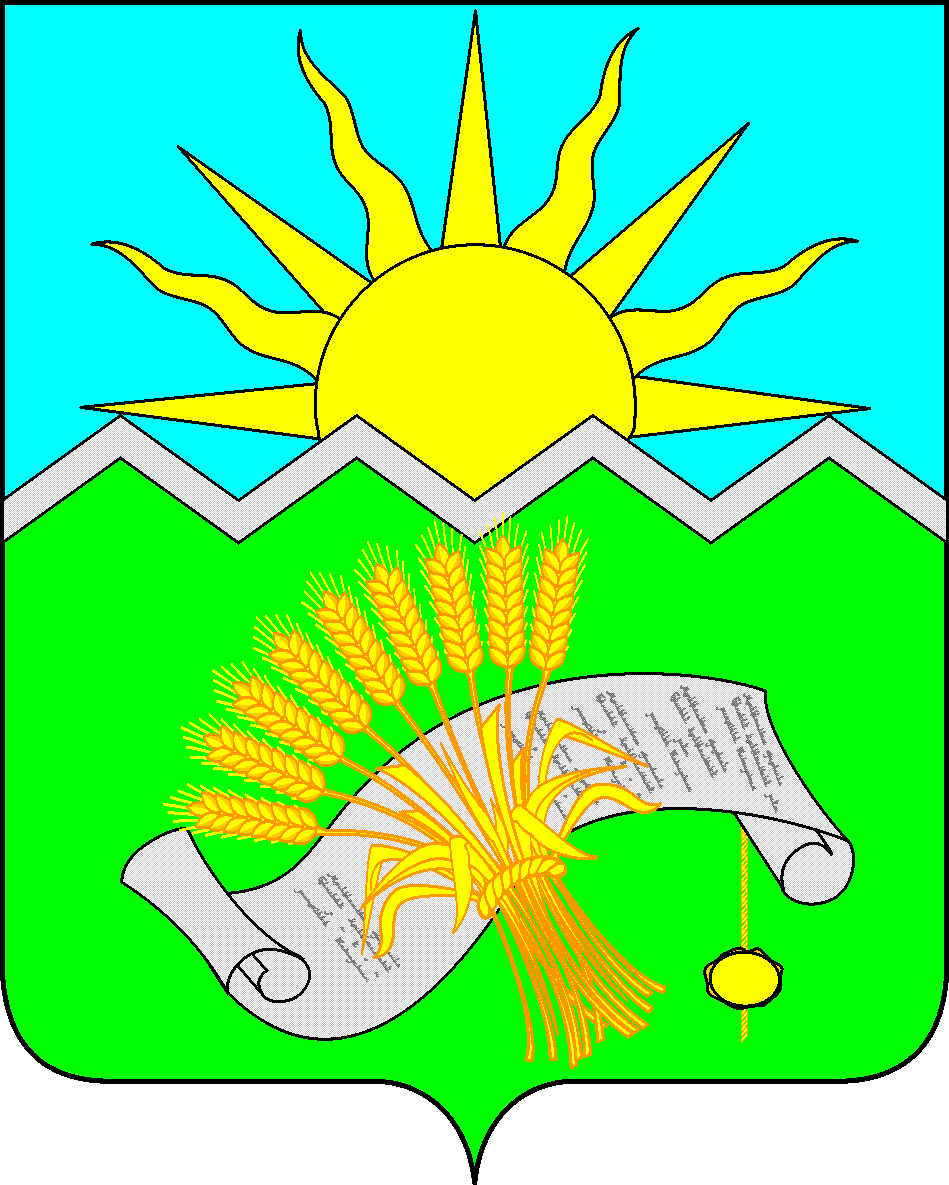 ТАТАРСТАН РЕСПУБЛИКАСЫБУА МУНИЦИПАЛЬ РАЙОНЫ СОВЕТЫ
